Section 4.1 (Antiderivatives and Indefinite Integration)One goal in antiderivatives is to find a function F(x) that has a given derivative.  Consider the function whose derivative is 4x3.  The function with this derivative is …F(x) = _________ because  [________]=4x3A function F is an antiderivative of f on an interval I when F`(x) = f(x) for all x in IExample:  Find the general solution to the differential equation (definition before example 1 in book)  y` = 3.(Hint:  Find a function whose derivative is 3. The operation of finding all solutions of this equation is called antidifferentiation)Integration is the inverse of differentiation (and vice versa):      and  Examples:  Review basic integration rules in the book (p. 246) and find the following antiderivatives(Hint:  rewrite -> integrate -> simplify)				Other homework examples as time allowsWe’ve seen how to find the general solutions for antiderivatives, but if given an initial condition, we can find a particular solution.Example:  Find the general solution to F`(x) =  , x > 0 and then find the particular solution that satisfies f(1) = 2.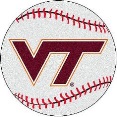 Example:  Virginia Tech pitcher Aaron McGarity is near the top of beautiful Lane Stadium at an initial height of 96 feet when he throws a ball upward with an initial velocity of ~55 mph (80 feet per second).  (a) Find the position function giving the height s as a function of time t.  (b) When does the ball hit the ground?